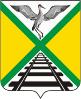 СОВЕТ МУНИЦИПАЛЬНОГО РАЙОНА«ЗАБАЙКАЛЬСКИЙ РАЙОН»                                                                                                                                                                  РЕШЕНИЕпгт.Забайкальск27  ноября 2015  года 		   	                                                             № 219Об утверждении порядка формирования и использования бюджетных ассигнований муниципального дорожного фонда муниципального района «Забайкальский район»На основании пункта 9 Положения о муниципальном дорожном фонде муниципального района «Забайкальский район», утвержденного решением Совета муниципального района «Забайкальский район» от 30 сентября 2014 года №117, руководствуясь статьей 24 Устава муниципального района «Забайкальский район»,  Совет муниципального района «Забайкальский район»  решил:1.Утвердить порядок формирования и использования бюджетных ассигнований муниципального дорожного фонда муниципального района «Забайкальский район» (приложение).         2.Опубликовать официально данное решение в официальном вестнике «Забайкальское обозрение», в информационно-телекоммуникационной сети Интернет на сайте муниципального района "Забайкальский район".3.Решение вступает в силу после официального опубликования (обнародования).   Глава муниципального района   «Забайкальский район»                                                                       А.М.ЭповПриложениек решению Совета муниципального района«Забайкальский район» от 27 ноября 2015 года №219Порядокформирования и использования бюджетных ассигнованиймуниципального дорожного фонда муниципального района «Забайкальский район»1.Настоящий порядок определяет порядок формирования                                 и использования бюджетных ассигнований муниципального дорожного фонда муниципального района «Забайкальский район».2.Муниципальный дорожный фонд муниципального района «Забайкальский район» - часть средств бюджета муниципального района «Забайкальский район», подлежащая использованию в целях финансового обеспечения дорожной деятельности в отношении автомобильных дорог общего пользования местного значения, перечень которых утвержден Постановлением Главы муниципального района «Забайкальский район» от 10 июня 2014 года № 592 «Об утверждении перечня автомобильных дорог общего пользования муниципального района «Забайкальский район» Забайкальского края» относящихся к собственности муниципального района «Забайкальский район».Средства дорожного фонда имеют целевое назначение и не подлежат изъятию или расходованию на нужды, не связанные с обеспечением дорожной деятельности.3.Объем средств дорожного фонда муниципального района «Забайкальский район» утверждается решением Совета муниципального района «Забайкальский район» об утверждении районного бюджета на очередной финансовый год в размере не менее прогнозируемого объема доходов бюджета муниципального района «Забайкальский район» от:1) отчислений по дифференцированному нормативу в бюджет от акцизов на автомобильный бензин, прямогонный бензин, дизельное топливо, моторные масла для дизельных и (или) карбюраторных (инжекторных) двигателей, производимые на территории Российской Федерации, подлежащих зачислению в местный бюджет;4.Средства дорожного фонда муниципального района «Забайкальский район» используются на:1) проектирование, строительство, реконструкцию автомобильных дорог общего пользования местного значения и искусственных сооружений на них (включая разработку документации по планировке территории в целях размещения автомобильных дорог, инженерные изыскания, разработку проектной документации, проведение необходимых государственных экспертиз, выкуп земельных участков и подготовку территории строительства);2)капитальный ремонт и ремонт автомобильных дорог общего пользования местного значения и искусственных сооружений на них (включая проектирование соответствующих работ и проведение необходимых государственных экспертиз);3)содержание автомобильных дорог общего пользования местного значения и искусственных сооружений на них;4)выполнение научно-исследовательских, опытно-конструкторских и технологических работ;5) обеспечение мероприятий по безопасности дорожного движения;6)предоставление субсидий юридическим лицам, индивидуальным предпринимателям в целях возмещения затрат в связи с выполнением работ в сфере дорожного хозяйства;7)инвентаризацию и паспортизацию объектов дорожного хозяйства, оформление права муниципальной собственности муниципального района «Забайкальский район» на объекты дорожного хозяйства и земельные участки, на которых они расположены.5.Использование бюджетных ассигнований дорожного фонда муниципального района «Забайкальский район» осуществляется в соответствии с решением Совета муниципального района «Забайкальский район» о бюджете на очередной финансовый год в рамках реализации мероприятий, утвержденных нормативными правовыми актами, устанавливающими расходные обязательства в сфере дорожного хозяйства.Бюджетные ассигнования дорожного фонда, не использованные в текущем финансовом году, направляются на увеличение бюджетных ассигнований дорожного фонда в очередном финансовом году.6.Объем бюджетных ассигнований дорожного фонда подлежит корректировке в очередном финансовом году с учетом разницы между фактически поступившим в отчетном финансовом году и прогнозировавшимся при его формировании объемом доходов бюджета муниципального района «Забайкальский район» установленных пунктом 3 настоящего Порядка.Под фактическим объемом средств дорожного фонда понимаются средства дорожного фонда в соответствии с утвержденной сводной бюджетной росписью бюджета муниципального района «Забайкальский район» по состоянию на 31 декабря отчетного года.7.Главные распорядители (получатели) бюджетных средств дорожного фонда определяются решением Совета муниципального района «Забайкальский район»  о бюджете на очередной финансовый год.8.Ежеквартальный и годовой отчеты об использовании бюджетных ассигнований дорожного фонда обеспечивают главные распорядители (получатели) бюджетных ассигнований дорожного фонда в сроки, установленные для представления отчета об исполнении бюджета муниципального района «Забайкальский район» и по форме, установленной Комитетом по финансам  муниципального района «Забайкальский район»9.Контроль за формированием и использованием средств дорожного фонда муниципального района «Забайкальский район» осуществляет Комитет по финансам муниципального района «Забайкальский район» в соответствии с действующим законодательством и муниципальными правовыми актами.10.Ответственность за целевое использование бюджетных ассигнований дорожного фонда несут главные распорядители и получатели средств дорожного фонда в установленном законом порядке.11.Бюджетные ассигнования дорожного фонда подлежат возврату в бюджет муниципального района «Забайкальский район» в случае установления их нецелевого использования, влекущего ответственность, установленную действующим законодательством Российской Федерации.